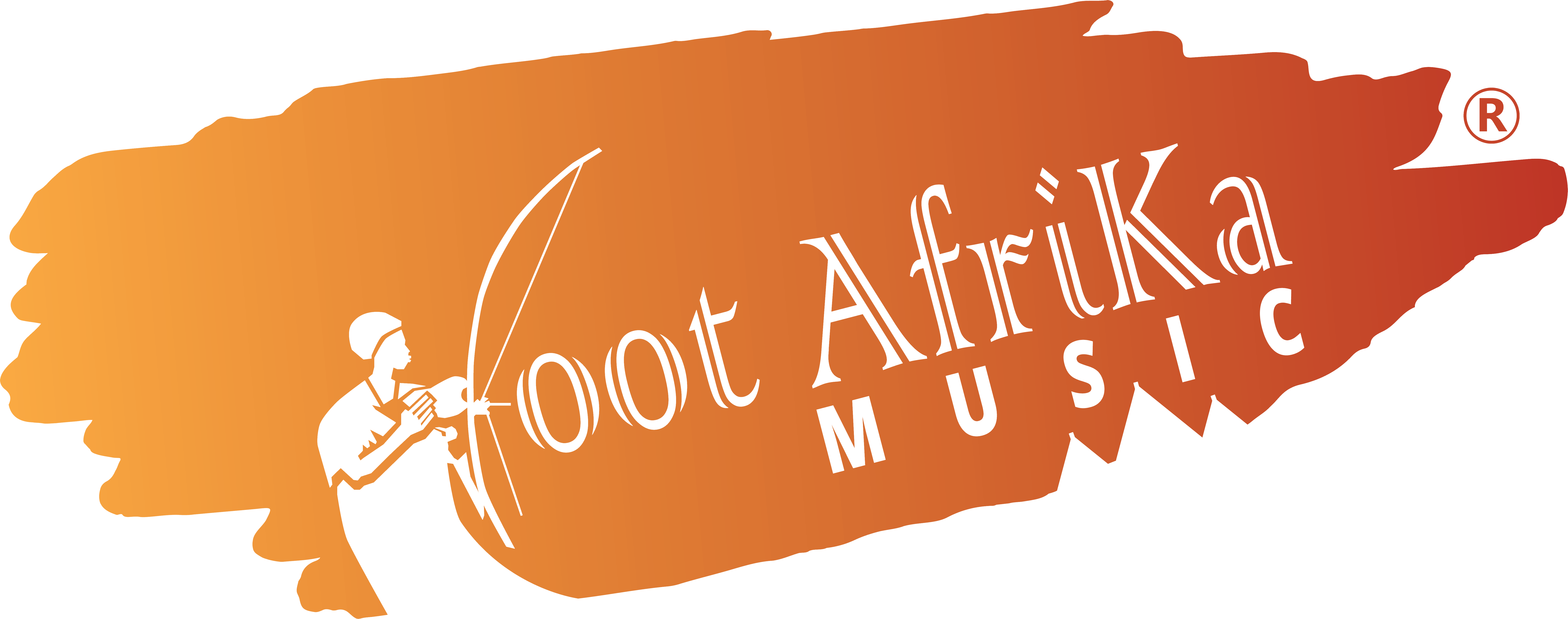 ROOT AFRIKA MUSIC MEMBERSHIP FORMFill in your correct information below by editing the required partsMembership Fee: K200 (Two Hundred Kwacha)Terms and ConditionsMembership will be valid for a period of 1 year (Renewable).Membership can be joined anytime during the year, however only those who joined before 01st June 2020 will be able to vote in a General Meeting.Root Afrika Music Limited reserves the right to reject any membership form without assigning any reason.Root Afrika Music Limited may terminate / cancel / suspended membership without any prior initiation / information / reason. I have read the above term and condition and agree to them on this date 1Surname2First name3Date of birth4Address5City/Town6Postal Code7Phone number8Email